Załącznik nr 1 do Zasad tworzenia, przekształcania i likwidacji 
jednostek organizacyjnych Instytutu Nauk Medycznych Uniwersytetu OpolskiegoWNIOSEK O POWOŁANIE JEDNOSTKI ORGANIZACYJNEJ INSTYTUTU NAUK MEDYCZNYCH(dot.: klinik, oddziałów klinicznych i zakładów klinicznych)WNIOSEK O POWOŁANIE JEDNOSTKI ORGANIZACYJNEJ INSTYTUTU NAUK MEDYCZNYCH(dot.: klinik, oddziałów klinicznych i zakładów klinicznych)WNIOSEK O POWOŁANIE JEDNOSTKI ORGANIZACYJNEJ INSTYTUTU NAUK MEDYCZNYCH(dot.: klinik, oddziałów klinicznych i zakładów klinicznych)WNIOSEK O POWOŁANIE JEDNOSTKI ORGANIZACYJNEJ INSTYTUTU NAUK MEDYCZNYCH(dot.: klinik, oddziałów klinicznych i zakładów klinicznych)WNIOSEK O POWOŁANIE JEDNOSTKI ORGANIZACYJNEJ INSTYTUTU NAUK MEDYCZNYCH(dot.: klinik, oddziałów klinicznych i zakładów klinicznych)WNIOSEK O POWOŁANIE JEDNOSTKI ORGANIZACYJNEJ INSTYTUTU NAUK MEDYCZNYCH(dot.: klinik, oddziałów klinicznych i zakładów klinicznych)I. WNIOSKODAWCAI. WNIOSKODAWCAII. OKREŚLENIE WNIOSKOWANEJ JEDNOSTKI ORGANIZACYJNEJ INSTYTUTU (wskazać jednostkę organizacyjną zgodnie z nomenklaturą wskazaną w  § 48 ust. 1 pkt 3–5 Statutu Uniwersytetu Opolskiego)II. OKREŚLENIE WNIOSKOWANEJ JEDNOSTKI ORGANIZACYJNEJ INSTYTUTU (wskazać jednostkę organizacyjną zgodnie z nomenklaturą wskazaną w  § 48 ust. 1 pkt 3–5 Statutu Uniwersytetu Opolskiego)III. UMIEJSCOWIENIE WNIOSKOWANEJ JEDNOSTKI ORGANIZACYJNEJ INSTYTUTU(wskazać podmioty lecznicze w których jednostka organizacyjna będzie funkcjonować – załączyć projekt umowy)III. UMIEJSCOWIENIE WNIOSKOWANEJ JEDNOSTKI ORGANIZACYJNEJ INSTYTUTU(wskazać podmioty lecznicze w których jednostka organizacyjna będzie funkcjonować – załączyć projekt umowy)IV. SKŁAD OSOBOWY WNIOSKOWANEJ JEDNOSTKI ORGANIZACYJNEJ INSTYTUTU(imię i nazwisko, stopień lub tytuł naukowy, stanowisko, wymiar czasu pracy)IV. SKŁAD OSOBOWY WNIOSKOWANEJ JEDNOSTKI ORGANIZACYJNEJ INSTYTUTU(imię i nazwisko, stopień lub tytuł naukowy, stanowisko, wymiar czasu pracy)Imię i nazwiskoStopień lub tytuł naukowy StanowiskoWymiar czasu pracyIV. SKŁAD OSOBOWY WNIOSKOWANEJ JEDNOSTKI ORGANIZACYJNEJ INSTYTUTU(imię i nazwisko, stopień lub tytuł naukowy, stanowisko, wymiar czasu pracy)IV. SKŁAD OSOBOWY WNIOSKOWANEJ JEDNOSTKI ORGANIZACYJNEJ INSTYTUTU(imię i nazwisko, stopień lub tytuł naukowy, stanowisko, wymiar czasu pracy)IV. SKŁAD OSOBOWY WNIOSKOWANEJ JEDNOSTKI ORGANIZACYJNEJ INSTYTUTU(imię i nazwisko, stopień lub tytuł naukowy, stanowisko, wymiar czasu pracy)IV. SKŁAD OSOBOWY WNIOSKOWANEJ JEDNOSTKI ORGANIZACYJNEJ INSTYTUTU(imię i nazwisko, stopień lub tytuł naukowy, stanowisko, wymiar czasu pracy)IV. SKŁAD OSOBOWY WNIOSKOWANEJ JEDNOSTKI ORGANIZACYJNEJ INSTYTUTU(imię i nazwisko, stopień lub tytuł naukowy, stanowisko, wymiar czasu pracy)IV. SKŁAD OSOBOWY WNIOSKOWANEJ JEDNOSTKI ORGANIZACYJNEJ INSTYTUTU(imię i nazwisko, stopień lub tytuł naukowy, stanowisko, wymiar czasu pracy)IV. SKŁAD OSOBOWY WNIOSKOWANEJ JEDNOSTKI ORGANIZACYJNEJ INSTYTUTU(imię i nazwisko, stopień lub tytuł naukowy, stanowisko, wymiar czasu pracy)IV. SKŁAD OSOBOWY WNIOSKOWANEJ JEDNOSTKI ORGANIZACYJNEJ INSTYTUTU(imię i nazwisko, stopień lub tytuł naukowy, stanowisko, wymiar czasu pracy)IV. SKŁAD OSOBOWY WNIOSKOWANEJ JEDNOSTKI ORGANIZACYJNEJ INSTYTUTU(imię i nazwisko, stopień lub tytuł naukowy, stanowisko, wymiar czasu pracy)IV. SKŁAD OSOBOWY WNIOSKOWANEJ JEDNOSTKI ORGANIZACYJNEJ INSTYTUTU(imię i nazwisko, stopień lub tytuł naukowy, stanowisko, wymiar czasu pracy)V. PROPOZYCJA KIEROWNIKA WNIOSKOWANEJ JEDNOSTKI ORGANIZACYJNEJ INSTYTUTU/ EWENTUALNIE WARUNKI KONKURSU(imię i nazwisko, stopień lub tytuł naukowy, posiadane uprawnienia, kompetencje i krótkie uzasadnienie proponowanej osoby / ewentualnie warunki konkursu)V. PROPOZYCJA KIEROWNIKA WNIOSKOWANEJ JEDNOSTKI ORGANIZACYJNEJ INSTYTUTU/ EWENTUALNIE WARUNKI KONKURSU(imię i nazwisko, stopień lub tytuł naukowy, posiadane uprawnienia, kompetencje i krótkie uzasadnienie proponowanej osoby / ewentualnie warunki konkursu)VI. ZAKRES ZADAŃ WNIOSKOWANEJ JEDNOSTKI ORGANIZACYJNEJ INSTYTUTUVI. ZAKRES ZADAŃ WNIOSKOWANEJ JEDNOSTKI ORGANIZACYJNEJ INSTYTUTUVII. WNIOSKOWANY TERMIN POWOŁANIA JEDNOSTKI ORGANIZACYJNEJ INSTYTUTU VII. WNIOSKOWANY TERMIN POWOŁANIA JEDNOSTKI ORGANIZACYJNEJ INSTYTUTU VIII. WNIOSKODAWCA VIII. WNIOSKODAWCA uzasadnienie wniosku (wraz ze Stanowiskiem Rady Instytutu)uzasadnienie wniosku (wraz ze Stanowiskiem Rady Instytutu)datadatapodpispodpisIX. REKOMENDACJEIX. REKOMENDACJEIX. REKOMENDACJEIX. REKOMENDACJEIX. REKOMENDACJEIX. REKOMENDACJEIX. 1 Dziekan Wydziału Lekarskiego Uniwersytetu OpolskiegoIX. 1 Dziekan Wydziału Lekarskiego Uniwersytetu OpolskiegoDataDataIX. 2 PROREKTOR ds. COLLEGIUM MEDICUM Uniwersytetu OpolskiegoIX. 2 PROREKTOR ds. COLLEGIUM MEDICUM Uniwersytetu OpolskiegoDataDataIX. 3 PROREKTOR ds. NAUKIUniwersytetu OpolskiegoIX. 3 PROREKTOR ds. NAUKIUniwersytetu OpolskiegoDataDataX. DECYZJAX. DECYZJAzgodnie z postanowieniem § 48 ust. 2 Statutu Uniwersytetu Opolskiego POWOŁUJĘ JEDNOSTKĘ ORGANIZACYJNĄ/ODMAWIAM POWOŁANIA JEDNOSTKI ORGANIZACYJNEJ Instytutu Nauk Medycznychpod nazwą _________________________________________zgodnie z postanowieniem § 48 ust. 2 Statutu Uniwersytetu Opolskiego POWOŁUJĘ JEDNOSTKĘ ORGANIZACYJNĄ/ODMAWIAM POWOŁANIA JEDNOSTKI ORGANIZACYJNEJ Instytutu Nauk Medycznychpod nazwą _________________________________________zgodnie z postanowieniem § 48 ust. 2 Statutu Uniwersytetu Opolskiego POWOŁUJĘ JEDNOSTKĘ ORGANIZACYJNĄ/ODMAWIAM POWOŁANIA JEDNOSTKI ORGANIZACYJNEJ Instytutu Nauk Medycznychpod nazwą _________________________________________zgodnie z postanowieniem § 48 ust. 2 Statutu Uniwersytetu Opolskiego POWOŁUJĘ JEDNOSTKĘ ORGANIZACYJNĄ/ODMAWIAM POWOŁANIA JEDNOSTKI ORGANIZACYJNEJ Instytutu Nauk Medycznychpod nazwą _________________________________________REKTOR UNIWERSYTETU OPOLSKIEGOREKTOR UNIWERSYTETU OPOLSKIEGOMiejscowośćMiejscowośćDataDataXIII. ZAŁĄCZNIKIXIII. ZAŁĄCZNIKIXIII. ZAŁĄCZNIKIXIII. ZAŁĄCZNIKIXIII. ZAŁĄCZNIKIXIII. ZAŁĄCZNIKI1)projekt umowyprojekt umowyprojekt umowyprojekt umowyprojekt umowy2)Stanowisko Rady InstytutuStanowisko Rady InstytutuStanowisko Rady InstytutuStanowisko Rady InstytutuStanowisko Rady Instytutu3)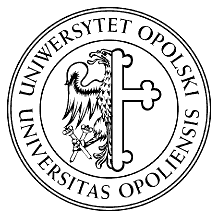 